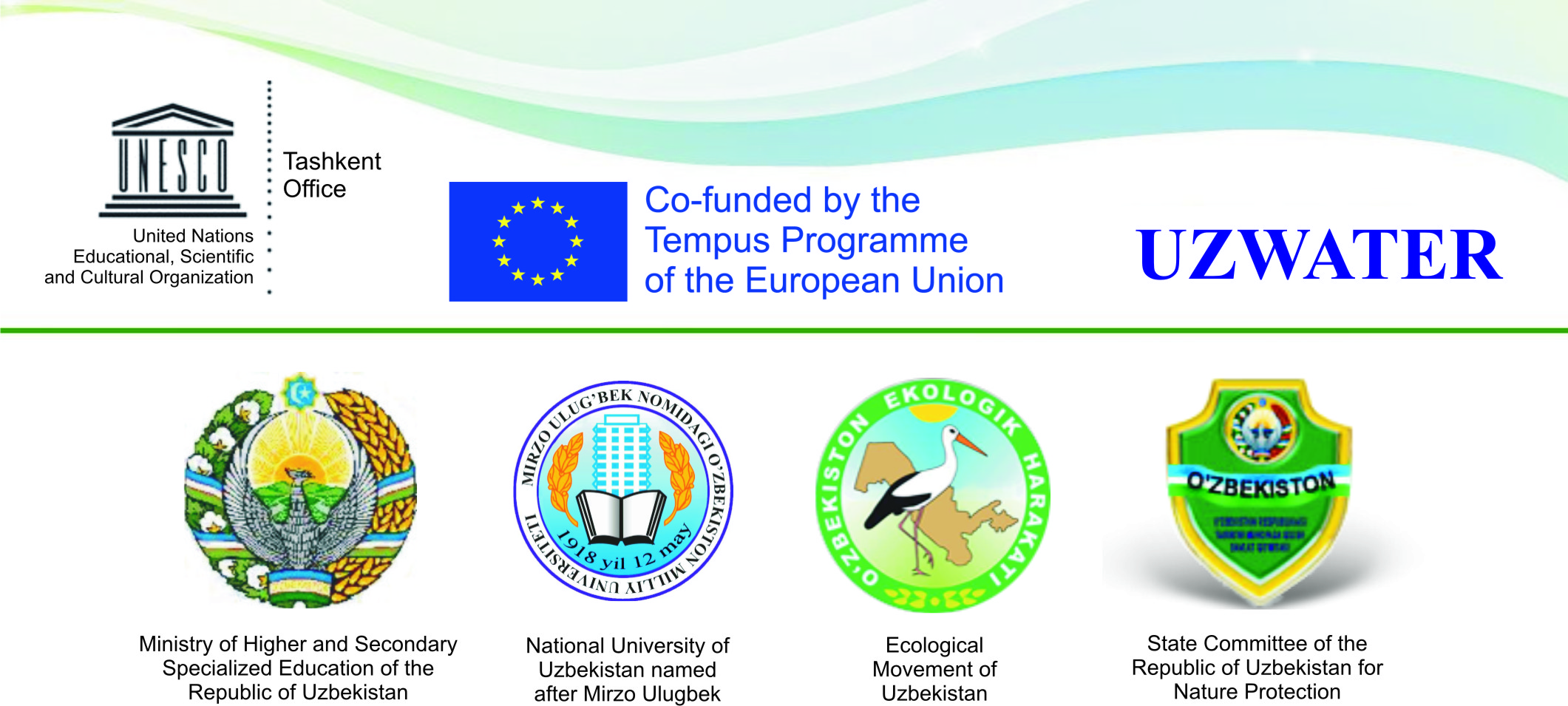 Международная научно-практическая конференцияEducation and Science for Sustainable DevelopmentТаълим ва фан барқарор ривожланиш манфаатлари йўлида Образование и наука в интересах устойчивого развитияАпрель, 6-8, 2016Ташкент, Узбекистан СПИСОК УЧАСТНИКОВФИОДолжность, место работыДолжность, место работыКонтактыПодписьInternational Agencies and Representatives in Uzbekistan \ Международные организации и Представительства в УзбекистанеInternational Agencies and Representatives in Uzbekistan \ Международные организации и Представительства в УзбекистанеInternational Agencies and Representatives in Uzbekistan \ Международные организации и Представительства в УзбекистанеInternational Agencies and Representatives in Uzbekistan \ Международные организации и Представительства в УзбекистанеInternational Agencies and Representatives in Uzbekistan \ Международные организации и Представительства в УзбекистанеInternational Agencies and Representatives in Uzbekistan \ Международные организации и Представительства в УзбекистанеH.E. Mr. Riccardo Manara  Ambassador of  Republic of Italy in UzbekistanMr. Ovidiu MicHead of Cooperation Section, Delegation of the European Union107B, Amir Temur Street, Tashkent, International Business Centre [998 71] 120 16 01/ 02/ 03/ 107B, Amir Temur Street, Tashkent, International Business Centre [998 71] 120 16 01/ 02/ 03/ Г-жа Азиза Каримовна АбдурахмановаКоординатор Национального Эразмус+ Офиса в УзбекистанеNational Erasmus+ Office in Uzbekistan, 11th floor, 107B Amir Temur street, International Business Centre 100084 TashkentNational Erasmus+ Office in Uzbekistan, 11th floor, 107B Amir Temur street, International Business Centre 100084 TashkentГ-жа Гульшода КарлибаеваМенеджер проектов Национального Эразмус+ Офиса в Узбекистанеneo@erasmusplus.uzTel. +(998) - 71 238 99 21 / 238 99 18neo@erasmusplus.uzTel. +(998) - 71 238 99 21 / 238 99 18Г-жа Донохон АБУЛКАСЫМОВА Администратор Национального Эразмус+ Офиса в Узбекистанеoffice@erasmusplus.uzTel. +(998) - 71 238 99 21 / 238 99 18office@erasmusplus.uzTel. +(998) - 71 238 99 21 / 238 99 18Г-н Джамшед Шухратович Шарипов Директор Бюро координации технического содействия Комиссии Европейского Союза в Узбекистане16, Sharaf Rashidov, 100000, TashkentTel:  +998 71 239 40 1816, Sharaf Rashidov, 100000, TashkentTel:  +998 71 239 40 18Г-жа Криста ПиккатГлава Представительства ЮНЕСКО в УзбекистанеГ-н Бахтиёр НамазовПредставительство ЮНЕСКО в УзбекистанеГ-н Алишер ИкрамовОтветственный Секретарь Национальной Комиссии Республики Узбекистан по делам ЮНЕСКОГ-н Джамшид МИРХАЛИКОВВедущий эксперт Отдела Науки, Секретариат Национальной Комиссии ЮНЕСКОГ-н Алишер ШукуровФАО, УзбекистанMr. Stefan Priesner UN Resident Coordinator UNDP Resident RepresentativeMr. Oyture AnarbekovRepresentative of IWMI Central AsiaMs. Ilaria Dali Director of Swiss Cooperation Office  
 in UzbekistanMs. Dildora AbidjanovaNational Program Officer, Swiss Cooperation Office  Ms. Stephanie PiersJunior Program Officer, Swiss Cooperation Office  Mr. Murod KhusanovNational Project Consultant, OSCE Project Co-ordinator in UzbekistanMr. Dilshod KhidirovSr Rural Development Specialist, World Bank in UzbekistanMr. Takeo Konishi ADB URMMs. Caroline MilowDeputy Programme Director/Team Leader Uzbekistan
Transboundary Water Management in Central Asia Programme, GIZ in Uzbekistan Dr. Vadim Sokolov Regional Coordinator of GWP CACENADr. Ram Sharma Regional Coordinator of  ICARDA
Head of CGIAR Program Facilitation Unit for Central Asia and the Caucasus Др. Адхам Тулаганов Ведущий специалист, ИК МФСАNational Ministries and Organizations \ Национальные Министерства и ВедомстваNational Ministries and Organizations \ Национальные Министерства и ВедомстваNational Ministries and Organizations \ Национальные Министерства и ВедомстваNational Ministries and Organizations \ Национальные Министерства и ВедомстваNational Ministries and Organizations \ Национальные Министерства и ВедомстваГ-н Ботир Шукуриллаевич Усманов Заместитель министра высшего и среднего специального образования Республики Узбекистан (МВССО)2-Chimboy street 96, 100095, Tashkent+998 71 246 01 54Г-н Якубжон Абдуллаевич Иргашев Начальник отдела международных связей МВССО2-Chimboy street 96, 100095, TashkentTel: +998 71 246 0190Г-н Закир ИшпулатовНачальник управления баланса водных ресурсов и развития водосберегающих технологий,  Министерство сельского и водного  хозяйства100004, г. Ташкент, ул. Навои, дом-4 (998 712) 241-18-83
(998 712) 244-26-58Г-н Батыр АЛИМУХАМЕДОВЗаместитель директора, Республиканский научный центр занятости и охраны труда,Министерство труда Республики УзбекистанГ-н Бахтиёр АБДУСАМАТОВПредседатель Государственного Комитета Республики Узбекистан по охране природыГ-жа Хания АсилбековаНачальник информационного отделаГосударственного Комитета Республики Узбекистан по охране природыГ-н Борий Ботырович АлихановПредседатель Исполкома, Центральный Кенгаш Экодвижения УзбекистанаГ-н Саидрасул СангиновЦентральный Кенгаш Экодвижения Узбекистана, заместитель председателя Исполкомаsaidrasul2011@mail.ruГ-н Сергей Владимирович САМОЙЛОВДепутат Олий Мажлис от Экологического Движения УзбекистанаГ-н Абдурахим КУРБАНОВЗаконодательная палата Олий Мажлиса Республики Узбекистан Комитет по вопросам экологии и охраны окружающей среды a_qurbonov@mail.ru99771 2391886;   99894 6538274Г-жа Аксауле ТумишоваЗаконодательная палата Олий Мажлиса Республики Узбекистан Комитет по вопросам экологии и охраны окружающей среды ayger@inbox.ru99893663-15-58;  99871-239-36-15Г-жа Дилором ФайзиеваЗаконодательная палата Олий Мажлиса Республики Узбекистан Ташкент, Узбекистанdfayzieva@gmail.comГ-н Сергей Владимирович МЯГКОВ Заместитель генерального директора Гидрометцентра Республики УзбекистанГ-жаНаталья Александровна Агальцева Заведующая Отделом, Гидрометцентр Республики УзбекистанГ-н Уктам Захидович Садиков Начальник отдела прогнозирования
и экономического анализа, Агентство «Узкоммунхизмат»Г-н Азиз Мажидович Хужанов Заместитель начальника управления внешних экономических
связей и инвестиций, Агентство «Узкоммунхизмат»Г-н Жураев Маруф ТургунбаевичЗаведующий лабораторией "Геоэкология", ГидроингеоПроф. Мухаммадхон ХАМИДОВРектор Ташкентского института ирригации и мелиорацииГ-н Эркабой БЕРДИБОЕВ Ташкентский Государственный Аграрный Университет, зав. кафедрой «Мелиорации сельского хозяйства»Проф. Виктор ДуховныйДиректор НИЦ МКВКГ-жа Динара ЗиганшинаЗаместитель директора НИЦ МКВКГ-жа Шахноза УмароваГлава Регионального Экологического Центра Центральной Азии (CAREC)Г-н Юсупбек КАЗБЕКОВСпециалист по управлению водными ресурсами, CAREC, Представительство в УзбекистанеOrganizing Committee, NUUz \ Орг. Комитет конференции, НУУзOrganizing Committee, NUUz \ Орг. Комитет конференции, НУУзOrganizing Committee, NUUz \ Орг. Комитет конференции, НУУзOrganizing Committee, NUUz \ Орг. Комитет конференции, НУУзOrganizing Committee, NUUz \ Орг. Комитет конференции, НУУзПроф. Шухрат Самариддинович СирожиддиновРектор, Национальный Университет Узбекистана им.М.УлугбекаДр. Алишер Хамидович ХАИТБАЕвПроректор, Национальный Университет Узбекистана им.М.УлугбекаДр. Дамир Абидович ТалиповНач. учебной части, Национальный Университет Узбекистана им.М.УлугбекаГ-н Маъсум Лукманович ХакимовНач. международного отдела, Национальный Университет Узбекистана им.М.УлугбекаГ-жа Гульбахор АлимоваМеждународный отдел, Национальный Университет Узбекистана им.М.УлугбекаДр. Шарафуддин МирзаахмедовДиректор, Центр Высоких Технологий при НУУзДр. Шахло ТурдИкуловаЦентр Высоких Технологий при НУУзПроф. Туйгун Мирзаахмедович БабаевХимический ф-т, Национальный Университет Узбекистана им.М.УлугбекаПроф. Фазлиддин Хикматович ХикматовФ-т геологии и географии,Национальный Университет Узбекистана им.М.УлугбекаДр. Азамат Атакузиевич АзизовНИО Прикладной экологии и УР, Национальный Университет Узбекистана им.М.УлугбекаПроф. Мирсаид АриповМех.-мат.ф-т,Национальный Университет Узбекистана им.М.УлугбекаПроф. Зухра Рашидовна Кадыроваф-т Социальных наукНациональный университет Узбекистана имени Мирзо Улугбека, Узбекистанzuhrakadirova@mail.ruДр. Наталья Геннадиевна АкиншинаНИО Прикладной экологии и УР, Национальный Университет Узбекистана им.М.УлугбекаДр. Хилола Батыровна НикадамбаеваФакультет Геологии и географии, Национальный Университет Узбекистана имени Мирзо Улугбек, Узбекистанhilola.nika@mail.ru; hilola271@rambler.ruEU UZWATER Partners\ Европейские партнёры проекта UZWATEREU UZWATER Partners\ Европейские партнёры проекта UZWATEREU UZWATER Partners\ Европейские партнёры проекта UZWATEREU UZWATER Partners\ Европейские партнёры проекта UZWATEREU UZWATER Partners\ Европейские партнёры проекта UZWATERDr. Linas KliučininkasDepartment of Environmental Engineering, Kaunas University of Technology, Kaunas, Lithuanialinas.kliucininkas@ktu.ltProf. Lars RydénCentre for Sustainable Development, Uppsala University, Uppsala, Swedenlars.ryden@csduppsala.uu.seProf. Māris KļaviņšUniversity of Latvia, Department of Environmental science, Riga, Latviamaris.klavins@lu.lvProf. Józef Mosiej Warsaw University of Life Science, PolandProf. Björn FrostellRoyal Technical University,Stockholm, SwedenProf. Gintare Vilbikiene Department of International relations, Kaunas University of Technology, Kaunas, LithuaniaProf. Gunilla Björklund Swedish Aral Sea Society,Stockholm, SwedenПартнеры TEMPUS UZWATER, УзбекистанПартнеры TEMPUS UZWATER, УзбекистанПартнеры TEMPUS UZWATER, УзбекистанПартнеры TEMPUS UZWATER, УзбекистанПартнеры TEMPUS UZWATER, УзбекистанДр. Аброр ГадаевПроректор по международным делам, Самаркандский государственный архитектурно-строительный институт, Узбекистанagadaev@hotmail.comГ-н Зикрилла Ясаков Самаркандский государственный архитектурно-строительный институт, УзбекистанПроф. Нурулла ЗакриллаевПроректор, Ташкентский Государственный Технической УниверситетТашкентГ-н Собир АЛИМХОДЖАЕВ Ташкенский Государственный Технический Университет, УзбекистанПроф. Маъруфджан МусаевПроректор,Ташкенский Государственный Технический Университет, Узбекистанpromecology@mail.ruГ-н Убайдулла Cафаев Ташкенский Государственный Технический Университет, УзбекистанГ-н Амир ИбрагимовТашкенский Государственный Технический Университет, УзбекистанГ-жа Индирахон АюБоваТашкенский Государственный Технический Университет, УзбекистанДр. Фарход АХРОРОВДекан Факультета менеджмента в сельском хозяйстве, Самаркандский сельскохозяйственный институт,Самаркандfahrorov@yahoo.com +998933445575СамаркандГ-н Акмал АбруевСамаркандский сельскохозяйственный институт, СамаркандСамаркандПроф. Сардор Ходжаниязов Проректор, Ургенчский Государственный Университет УргенчДр. Санжарбек ДАВЛЕТОВ Проректор по духовно-просветительской работе, Ургенчский Государственный Университет УргенчSanjar-22@mail.ru (0362)2246668Fax: (0362)2246700Др. Инна РУДЕНКО Department of Professional Education, Faculty of Tourism and Economics, Urgench State University and NGO “Khorezm Rural Advisory Support Service” irudenko@mail.ru  +998937547790Др. Эшкуват Арзикулов Самаркандский Государственный УниверситетДр. Зиядулло НормурадовСамаркандский Государственный УниверситетДр. Мухтар ТураевБухарский Государственный УниверситетДр. Музаффар ШариповБухарский Государственный УниверситетКаракалпакский Государственный УниверситетКаракалпакский Государственный УниверситетParticipants from Kazakhstan\ Участники из КазахстанаParticipants from Kazakhstan\ Участники из КазахстанаParticipants from Kazakhstan\ Участники из КазахстанаParticipants from Kazakhstan\ Участники из КазахстанаParticipants from Kazakhstan\ Участники из КазахстанаParticipants from Kazakhstan\ Участники из КазахстанаГ-жа Марина ВОРОБЬЁВА Центрально-Азиатская региональная сеть по повышению потенциала в сфере водных ресурсов CAR@WAN Алматы, Казахстанcarawan.network@gmail.com +7 (727) 255 87 78Г-жа Асем БОДАУОВАЦентрально-Азиатская региональная сеть по повышению потенциала в сфере водных ресурсов CAR@WAN Алматы, Казахстанcarawan.network@gmail.com +7 (727) 255 87 78Г-жа Елена ЦАЙФакультет социальных и политических наук, Казахстанско-Германский Университет в Алматы, Казахстанelen.tsay@gmail.com+998 97 131 47 72Participants from Germany\ Участники из ГерманииParticipants from Germany\ Участники из ГерманииParticipants from Germany\ Участники из ГерманииParticipants from Germany\ Участники из ГерманииParticipants from Germany\ Участники из ГерманииParticipants from Germany\ Участники из ГерманииProf. Edgar Klose Maerkish Institute for promotion of Technology and Innovation (MITI), Strausberg, Germanyedgar.klose@miti-ev.de(03341)4960410Dr. Tatyana Karasyova Maerkish Institute for promotion of Technology and Innovation (MITI), Strausberg, GermanyProf. Jutta PAPENBROCK Institute of Botany, Faculty of Science, Leibniz University Hannover, GermanyJutta.Papenbrock@botanik.uni-hannover.de +49 511 762 3788Fax: +49 522 762 19262Dr. Wladimir MORSAKOVLAR Process Analyzers, Berlin, GermanyParticipants from Uzbekistan\ Участники из УзбекистанаParticipants from Uzbekistan\ Участники из УзбекистанаParticipants from Uzbekistan\ Участники из УзбекистанаParticipants from Uzbekistan\ Участники из УзбекистанаParticipants from Uzbekistan\ Участники из УзбекистанаParticipants from Uzbekistan\ Участники из УзбекистанаАббасова ТатьянаНациональный Университет Узбекистана; Методист Отдела международных связей НУУзJanika95@mail.ru+998915311777Janika95@mail.ru+998915311777Абдуазизова Дурдона Кафедра государственного и иностранных языков, Факультет «Таможенное дело», Высший военный таможенный институт. jemchujina1970@mail.ru+998977073073Fax: (99871) 245-59-86  jemchujina1970@mail.ru+998977073073Fax: (99871) 245-59-86  АБДУЛЛАЕВ АллоНИГМИ, Узгидрометufo789@mail.ru Tel: +998(71)2359135 mob: +998(93)5750406ufo789@mail.ru Tel: +998(71)2359135 mob: +998(93)5750406Абдуллаева У.Ташкентский Государственный Педагогический Университет имени Низами smu_us@mail.ru99890 9884134smu_us@mail.ru99890 9884134АВЕЗОВА НилуфарОтдел “Параболоцилиндрических концентрирующих установок”, Международный институт солнечной энергии, Ташкент, Узбекистанavezov@uzsci.net+998935284428Fax: +998712350344avezov@uzsci.net+998935284428Fax: +998712350344ХАИТМУХАМЕДОВ АзизбойОтдел “Параболоцилиндрических концентрирующих установок”, Международный институт солнечной энергии, Ташкент, Узбекистанavezov@uzsci.net+998935284428Fax: +998712350344avezov@uzsci.net+998935284428Fax: +998712350344УСМАНОВ АбдурауфОтдел “Параболоцилиндрических концентрирующих установок”, Международный институт солнечной энергии, Ташкент, Узбекистанavezov@uzsci.net+998935284428Fax: +998712350344avezov@uzsci.net+998935284428Fax: +998712350344Агзамова НилюфарНациональный Университет Узбекистана  им. Мирзо Улугбека,кафедра  «Этики и эстетики», Ташкент, Узбекистанnilyufar_agzamova@mail.ru Тел: (94) 6416363nilyufar_agzamova@mail.ru Тел: (94) 6416363Akramova Shakhnoza Higher Military Customs InstituteUzbekistan, Tashkent1551784@inbox.uz+99890 93957091551784@inbox.uz+99890 9395709Алимова ГузальПреподаватель кафедры “Организации производство и технического контроля” Ташкентского высшего военно-технического училища МВД РУзguzal.guzal.1982@ mail.ru+998903741053Fax: (0371) 230-32-50guzal.guzal.1982@ mail.ru+998903741053Fax: (0371) 230-32-50ALIMOV BeruniyDepartment of  Television and Radio, Faculty of Journalism, National University of  Uzbekistan. b_alimov@yahoo.com +998-93-577-11-73b_alimov@yahoo.com +998-93-577-11-73Анаркулов АзизЗаведующий кафедры “Организации производство и технического контроля”  Ташкентского высшего военно-технического училища МВДguzal.guzal.1982@ mail.ru +998903741053Fax: (0371) 230-32-50guzal.guzal.1982@ mail.ru +998903741053Fax: (0371) 230-32-50Зайнитдинова Людмила Лаборатория водной и рудной микробиологии, Институт микробиологи АН РУзzajn-lyudmila@yandex.ru (99871)2419106zajn-lyudmila@yandex.ru (99871)2419106Ташпулатов ЖавлонЛаборатория водной и рудной микробиологии, Институт микробиологи АН РУзzajn-lyudmila@yandex.ru (99871)2419106zajn-lyudmila@yandex.ru (99871)2419106АСИЛОВА Гулшан Кафедра государственного и иностранных языков, факультет «Таможенное дело», Высший военный таможенный институт ГТК РУзgul_0407@mail.ru+99897 7703667Fax: +99871 2274656gul_0407@mail.ru+99897 7703667Fax: +99871 2274656Ахмедова ТамараНИГМИ Узгидромета, Узбекистанt.akhmedova@rambler.ru99890-350-35-95, 235-85-12t.akhmedova@rambler.ru99890-350-35-95, 235-85-12Бабаходжаев Рахимжан Ташкентский государственный технический университет, Узбекистанrachimjan@mail.ru+99890 1689432rachimjan@mail.ru+99890 1689432БАЗАРОВ Отабек Старший научный сотрудник Национального университета Узбекистана1551784@inbox.uz+99897 70384031551784@inbox.uz+99897 7038403БАХОДИРХАНОВ М.К., АБДУРАХМАНОВ Б.А., САИТОВ Э.Б.Ташкентский государственный технический университет, Узбекистан elyor.saitov@yandex.ruelyor.saitov@yandex.ruВерещагина Наталия ОИПЗПС НИГМИ Главгидромета Республики Узбекистанalbatros@mail.ru2358468Fax: +998712371319albatros@mail.ru2358468Fax: +998712371319Парчинский Павел Международный Институт Солнечной Энергии, Ташкент, Узбекистанpavelphys@mail.ru+99871 2350344Fax: +99871 2350344pavelphys@mail.ru+99871 2350344Fax: +99871 2350344Гулямов СаидахрорЦентр статистических исследований и переподготовки кадров Государственного Комитета по Статистике РУз Bilimstat@mail.rumuattar_23@mail.ru99871 2308189Bilimstat@mail.rumuattar_23@mail.ru99871 2308189Акбаров ФарходЦентр статистических исследований и переподготовки кадров Государственного Комитета по Статистике РУз Bilimstat@mail.rumuattar_23@mail.ru99871 2308189Bilimstat@mail.rumuattar_23@mail.ru99871 2308189Мухитдинова МунавварЦентр статистических исследований и переподготовки кадров Государственного Комитета по Статистике РУз Bilimstat@mail.rumuattar_23@mail.ru99871 2308189Bilimstat@mail.rumuattar_23@mail.ru99871 2308189Джанибекова Нодира кафедра «Национальная идея, основы духовности и правовое обучение», Социально-экономический факультет Гулистанский Государственный Университет, Узбекистан nodi-d@yandex.com+99891-505-07-50fax: 8 367-2-25-40-42 nodi-d@yandex.com+99891-505-07-50fax: 8 367-2-25-40-42ДЖУМАНИЯЗОВА Гульнара Лаборатория почвенной микробиологии, Институт микробиологи АН РУз, gulnara2559@mail.ru(+99871)262-14-38gulnara2559@mail.ru(+99871)262-14-38ДОЛГОВА Ирина Ташкентское Высшее военно-техническое училище МВД Республики Узбекистанtohtbyu@umail.uz +99871-214-84-71, +99890-900-44-32tohtbyu@umail.uz +99871-214-84-71, +99890-900-44-32ЖАББОРХОНОВА НодирахонМирзо Улуғбек номидаги Ўзбекистон Миллий Университети, Тошкент, Ўзбекистон                                                                                                                                                                                  nodira_1710@mail.runodira_1710@mail.ruИгамбердиев Бунёд Кафедра химической технологии Ферганского политехнического института.chemenguz@gmail.com sarson@bk.ru+99890 232 72 88chemenguz@gmail.com sarson@bk.ru+99890 232 72 88Кадырова ФатимаГосударственный  Педагогический  Университет  им. Низами Ташкент, Республика Узбекистан zuhrakadirova@mail.ruzuhrakadirova@mail.ruКарамян  Mариетта Национальный Университет Узбекистана им.Мирзо Улугбека, Ташкент, Узбекистан mariettak@yandex.ru998 90 996 89 10mariettak@yandex.ru998 90 996 89 10Каршибаева Асал Исторический факультет, Национальный Университет Узбекистана им.Мирзо Улугбека, Ташкент, УзбекистанSamuray-naruto@bk.ru+ 998935751330Samuray-naruto@bk.ru+ 998935751330КЕЛДИЁРОВ Шухрат Исторический факультет, Национальный Университет Узбекистана им.Мирзо Улугбека, Ташкент, УзбекистанDisiz_inspecteur@mail.ru+998977716603Disiz_inspecteur@mail.ru+998977716603Кудратходжаев ШерзодхонКафедра “Стилистики, редактирования и Интернет журналистики”, факультет журналистики, Национальный Университет Узбекистана. +998933755333+998933755333Муратова НозимаКафедра “Стилистики, редактирования и Интернет журналистики”, ф-т журналистики, НУУз. nozima.muratova@gmail.comnozima.muratova@gmail.comҚодирова ДилбарНациональный Университет Узбекистанаdilbarkadirova1@gmail.com(99 871) 246 22 42Fax: (99 871) 246 02 24dilbarkadirova1@gmail.com(99 871) 246 22 42Fax: (99 871) 246 02 24Маматова Якутхон Факультет журналистики, Национальный Университет Узбекистанаya_mamatova@mail.ru+998935035415ya_mamatova@mail.ru+998935035415Махсудов ПўлатНаманганский инженерно-технологический институт, Наманганpulat.maxsudov@mail.ru+998913524200Fax: 998692250542pulat.maxsudov@mail.ru+998913524200Fax: 998692250542Муминов Алишер Национальный Университет Узбекистана имени Мирзо Улугбек,факультет Социальных наукzuhrakadirova@mail.ruтел: 246-67-72zuhrakadirova@mail.ruтел: 246-67-72МУРАТОВА Шохистакафедра «Экономика и маркетинг» ТашГТУ shohista11@mail.ru+99893 512-75-62shohista11@mail.ru+99893 512-75-62Муртазаева Рахбар Национальный Университет Узбекистана им.М.Улугбека zuhrakadirova@mail.ruzuhrakadirova@mail.ruМусина Рузания ООО «InfoCapitalGroup», Ташкент, Узбекистанruzaniya@mail.ru +998-93-1831458ruzaniya@mail.ru +998-93-1831458МУСТАФАЕВА СаидаВедущий инженер по подготовке кадров,АО ТашВСРЗ	Мухамеджанова Вера Доцент Института Переподготовки и Повышения Квалификации педагогических кадров Самарканд.областиVa270756@mail.ru+998915406500Va270756@mail.ru+998915406500Мухитдинова Хадича Узбекский Государственный институт мировых языков, Ташкент+998935725880+998935725880Насрулин А. Лаборатория гидрометрии и метрологии научно-исследовательского  института ирригации и водных проблем (НИИИВП) при ТИИМНикадамбаев Хамид Ташкентское городское общество пчеловодов, УзбекистанKh.Nikadambaev@mail.ru+998 93 540 91  65Fax: +998 71 267 10 34Kh.Nikadambaev@mail.ru+998 93 540 91  65Fax: +998 71 267 10 34НОРМУРАДОВ Зиядулла Химическое отделение факультета Естественных наук, Самаркандский государственный университет, Самаркандziyadullo@samdu.uzТел:   +9986622391633Факс: +9986622391410ziyadullo@samdu.uzТел:   +9986622391633Факс: +9986622391410Охунов Равшан Начальник отдела БЖД Национального университета Узбекистана, Ташкент, Узбекистанoxunov_rz@nuuz.uz+998903152952oxunov_rz@nuuz.uz+998903152952PARK Jeanam Inha University in Tashkent, Uzbekistan; Department of Mathematics Education, Inha University, Incheon Korea.jnpark@inha.ac.kr+998977218283jnpark@inha.ac.kr+998977218283ПУЛАТОВА Лола доцент кафедры Классификации и сертификации товаров Высшего военного таможенного института ГТК РУз   lorena_97@mail.ru+99890 974-75-02lorena_97@mail.ru+99890 974-75-02РАЗИКОВА ИродаНаучно-исследовательский гидрометеорологический институт (НИГМИ)iroda_2215@mail.ru(99871) 233 4349 Факс: (99871) 2371319iroda_2215@mail.ru(99871) 233 4349 Факс: (99871) 2371319Рашидова Дильбар КаримовнаНИИ селекции, семеноводства и агротехнологии выращивания хлопка АН РУз, УзбекистанEtoile111@yandex.ruEtoile111@yandex.ruРИХСИБОЕВ МирахмаджонThe center of popularizing and developing foreign languages under the National library of Uzbekistan named after Alisher Navoiumarovtemur25@gmail.com+99897718-89-22, +99890981-10-11.umarovtemur25@gmail.com+99897718-89-22, +99890981-10-11.СИРОЖИДДИНОВ НуриддинTashkent Chemical Technological Institute, Uzbekistans.n.s.media@mail.ru+998935233881s.n.s.media@mail.ru+998935233881Смирнова Сабина Факультет иностранных языков, Ташкентский государственный педагогический институт им. Низами sabina.egorova@gmail.com+998-90-9292839sabina.egorova@gmail.com+998-90-9292839Сутягин Р.А. Кафедра химической технологии Ферганского политехнического института. Фергана, Узбекистанchemenguz@gmail.ru +99891 328 14 44Fax: +99873 241 12 01chemenguz@gmail.ru +99891 328 14 44Fax: +99873 241 12 01ТАДЖИБАЕВА Лола Университет мировой экономики и дипломатии, Факультет общественно-гуманитарных наук, Ташкент, Узбекистанlola.tadjibaeva@yahoo.comТел: +998903151815lola.tadjibaeva@yahoo.comТел: +998903151815Тиллабоева Мухаббат Республиканский Центр Образования, Отдел Естественных наукtillaboeva@mail.ruFax: 245-05-63tillaboeva@mail.ruFax: 245-05-63Тургунов Достон Ўзбекистон Республикаси ИИВ; Тошкент Олий Ҳарбий Техник Билим Юрти; Ишлаб чиқаришни ташкил этиш ва техникавий назорат кафедраси.mr_bek1990@ mail.ru+(99890) 129 25 29Fax: +(0371) 230 32 50mr_bek1990@ mail.ru+(99890) 129 25 29Fax: +(0371) 230 32 50ТУРСУНКУЛОВ Ойбек Международный институт солнечной энергииТашкент, Узбекистан	oybtm09@gmail.com998 71 2350377Fax: 998 71 2350344oybtm09@gmail.com998 71 2350377Fax: 998 71 2350344КАМОЛИДДИНОВ АлишерМеждународный институт солнечной энергииТашкент, Узбекистан	oybtm09@gmail.com998 71 2350377Fax: 998 71 2350344oybtm09@gmail.com998 71 2350377Fax: 998 71 2350344ЧАКАЛОВ ИбраимМеждународный институт солнечной энергииТашкент, Узбекистан	oybtm09@gmail.com998 71 2350377Fax: 998 71 2350344oybtm09@gmail.com998 71 2350377Fax: 998 71 2350344ИРНИЗАМУТДИНОВ УмидМеждународный институт солнечной энергииТашкент, Узбекистан	oybtm09@gmail.com998 71 2350377Fax: 998 71 2350344oybtm09@gmail.com998 71 2350377Fax: 998 71 2350344Хаирова Д.Р.Ташкентский архитектурно-строительный институт, Ташкентdhairova@mail.ru(99871) 2411130; (99890)1765038dhairova@mail.ru(99871) 2411130; (99890)1765038Хакимов НазарФилиал Российского экономического университета им Г.В.Плеханова, Узбекистанhakimovnazar@rambler.ruhakimovnazar@rambler.ruХалбеков Авазбек Ташкентский финансовый институт, Факультет Финансы и экономика, кафедра «Региональная экономика»УзбекистанUhalbekova@ mail.ru (998 90) 979 91 51Fax: (99 871) 2346771Uhalbekova@ mail.ru (998 90) 979 91 51Fax: (99 871) 2346771Каримбердиев УмиджонТашкентский финансовый институт, Факультет Финансы и экономика, кафедра «Региональная экономика»УзбекистанUhalbekova@ mail.ru (998 90) 979 91 51Fax: (99 871) 2346771Uhalbekova@ mail.ru (998 90) 979 91 51Fax: (99 871) 2346771Хасанова РашидахонТошкент давлат техника университети, Ўзбекистонrashidaxon@inbox.rurashidaxon@inbox.ruАденбаев Бахтияр Кафедра Гидрологии суши, Геолого-географический факультет Национальный университет Узбекистана имени Мирзо Улугбека.hikmatov_f@mail.ru246-01-43, (98) 314 07 57Fax: 9989-71-227-12-24hikmatov_f@mail.ru246-01-43, (98) 314 07 57Fax: 9989-71-227-12-24Юнусов Голиб Кафедра Гидрологии суши, Геолого-географический факультет Национальный университет Узбекистана имени Мирзо Улугбека.hikmatov_f@mail.ru246-01-43, (98) 314 07 57Fax: 9989-71-227-12-24hikmatov_f@mail.ru246-01-43, (98) 314 07 57Fax: 9989-71-227-12-24ЧЕМБАРИСОВ ЭльмирЛаборатория гидрометрии и метрологии научно-исследовательского  института ирригации и водных проблем (НИИИВП) при ТИИМechembar@mail.ru(+99890)9045251echembar@mail.ru(+99890)9045251Шаповалова Л.М.Ташкентский научно-исследовательский институт водоснабжения, канализации, гидротехнических сооружений и инженерной гидрогеологии (ТашНИИ «ВОДГЕО»)  dagon49@mail.ru+998935897060dagon49@mail.ru+998935897060Нурматова В.Б.Ташкентский научно-исследовательский институт водоснабжения, канализации, гидротехнических сооружений и инженерной гидрогеологии (ТашНИИ «ВОДГЕО»)  dagon49@mail.ru+998935897060dagon49@mail.ru+998935897060Раббинкулова Ш.Ташкентский научно-исследовательский институт водоснабжения, канализации, гидротехнических сооружений и инженерной гидрогеологии (ТашНИИ «ВОДГЕО»)  dagon49@mail.ru+998935897060dagon49@mail.ru+998935897060Шарипов Анвар НЦФ при НУУз им. Мирзо Улугбека, Ташкент, Узбекистанsmu_us@mail.rusmu_us@mail.ruШАРИПОВА Диляра Ташкентский государственный  педагогический университет им НизамиТашкент, Узбекистанsharipov36@mail.rusharipov36@mail.ruЭргашев Абдукадир ЭргашевичКафедра ЮНЕСКО Образования в интересах устойчивого развития,Ургенчский Государственный Университетeabdikadir@mail.rueabdikadir@mail.ruПредставители СМИ